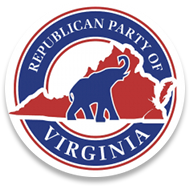 CITY OF STAUNTON OFFICIAL CALLParty Canvass of City of Staunton of the Republican Party of Virginia.As Chairman of the City of Staunton Committee of the Republican Party, and pursuant to the Plan of Organization and as recommended and directed by the Committee, I, Travis Smiley, do hereby issue this call for a Party Canvass to be held at Avoli for Delegate Campaign Headquarters, 1450 Commerce Rd. Unit 8, from 10am until 5pm local time on Saturday, April 24, 2021 for the following purposes:Nominating a Republican candidate for the office of Commonwealth’s Attorney to be voted for in the General election on November 2, 2021;Nominating a Republican candidate for the office of Sheriff to be voted for in the General election on November 2, 2021;Nominating a Republican candidate for the office of City Treasurer to be voted for in the General election on November 2, 2021;Nominating a Republican candidate for the office of Commissioner of Revenue to be voted for in the General election on November 2, 2021;Filing Requirements for the nomination or election at said canvass shall file a written statement by mail or in person, to Travis Smiley, PO Box 2211, Staunton, VA 24402, or by email to StauntonGOPChair@gmail.com, which must be received not later than 5:00 PM on Friday April 9, 2021. If no person to be elected files for an office, then no names for office will be included on the canvass.  If fewer candidates are qualified by the Nominations Committee than allowed by the State Party Plan, for the City of Staunton, those candidates shall be determined to be elected and the Party Canvass may be cancelled.Filing forms may be obtained by sending an email to stauntongopchair@gmail.com.Voters in the Canvass must do so in person. No proxies or absentee balloting allowed.There will be no registration fee to participate in this canvass.Paid for and Authorized by City of Staunton Republican Committee